*Candidato eliminado conforme item 4.2 do Edital DME/FCS/UFLA nº04/2021.Lavras, 25 de novembro de 2021.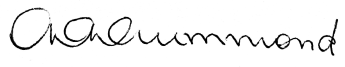 CRISTINA DELARETE DRUMMONDResponsável pelo componete curricularVITOR LUÍS TENÓRIO MATIChefe do Departamento de MedicinaNomeNotaSituaçãoJULIA HELENA GOMES DE CARVALHO95SelecionadoLETÍCIA MARIA COSTAEliminado*MARIA JÚLIA DINIZEliminado*MELINA CAMBRAIA MOREIRAEliminado*YASMIN ELLEN DE AZEVEDO PINTOEliminado*